On a scale of 1 to 10, how closely do you feel you have followed your LEAP plan this week?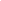 Follow-up Symptom SurveyFollow-up Symptom SurveyFollow-up Symptom SurveyFollow-up Symptom SurveyFollow-up Symptom SurveyDate:Patient Name:Practitioner:Practitioner:Practitioner:INSTRUCTIONS:   Score every symptom based on your experience OVER THE PAST WEEK. Using the SCALE OF SYMPTOM POINTS listed below, FILL IN the appropriate score to the left of EVERY symptom listed. Write the “Grand Total” at the top.   Also note the number of missed work days you have had in the last week due to illness.INSTRUCTIONS:   Score every symptom based on your experience OVER THE PAST WEEK. Using the SCALE OF SYMPTOM POINTS listed below, FILL IN the appropriate score to the left of EVERY symptom listed. Write the “Grand Total” at the top.   Also note the number of missed work days you have had in the last week due to illness.INSTRUCTIONS:   Score every symptom based on your experience OVER THE PAST WEEK. Using the SCALE OF SYMPTOM POINTS listed below, FILL IN the appropriate score to the left of EVERY symptom listed. Write the “Grand Total” at the top.   Also note the number of missed work days you have had in the last week due to illness.INSTRUCTIONS:   Score every symptom based on your experience OVER THE PAST WEEK. Using the SCALE OF SYMPTOM POINTS listed below, FILL IN the appropriate score to the left of EVERY symptom listed. Write the “Grand Total” at the top.   Also note the number of missed work days you have had in the last week due to illness.INSTRUCTIONS:   Score every symptom based on your experience OVER THE PAST WEEK. Using the SCALE OF SYMPTOM POINTS listed below, FILL IN the appropriate score to the left of EVERY symptom listed. Write the “Grand Total” at the top.   Also note the number of missed work days you have had in the last week due to illness.SCALE OF SYMPTOM POINTSIF you did not suffer from the symptom ever or almost never, leave it blank.1 = OCCASIONALLY (less than 2 times per week) and symptom was MILD2 = FREQUENTLY (2 or more times per week) and symptom was MILD3 = OCCASIONALLY (less than 2 times per week) and symptom was SEVERE4 = FREQUENTLY (2 or more times per week) and symptom was SEVERESCALE OF SYMPTOM POINTSIF you did not suffer from the symptom ever or almost never, leave it blank.1 = OCCASIONALLY (less than 2 times per week) and symptom was MILD2 = FREQUENTLY (2 or more times per week) and symptom was MILD3 = OCCASIONALLY (less than 2 times per week) and symptom was SEVERE4 = FREQUENTLY (2 or more times per week) and symptom was SEVERESCALE OF SYMPTOM POINTSIF you did not suffer from the symptom ever or almost never, leave it blank.1 = OCCASIONALLY (less than 2 times per week) and symptom was MILD2 = FREQUENTLY (2 or more times per week) and symptom was MILD3 = OCCASIONALLY (less than 2 times per week) and symptom was SEVERE4 = FREQUENTLY (2 or more times per week) and symptom was SEVEREGrand Total:# Missed Work DaysSCALE OF SYMPTOM POINTSIF you did not suffer from the symptom ever or almost never, leave it blank.1 = OCCASIONALLY (less than 2 times per week) and symptom was MILD2 = FREQUENTLY (2 or more times per week) and symptom was MILD3 = OCCASIONALLY (less than 2 times per week) and symptom was SEVERE4 = FREQUENTLY (2 or more times per week) and symptom was SEVERESCALE OF SYMPTOM POINTSIF you did not suffer from the symptom ever or almost never, leave it blank.1 = OCCASIONALLY (less than 2 times per week) and symptom was MILD2 = FREQUENTLY (2 or more times per week) and symptom was MILD3 = OCCASIONALLY (less than 2 times per week) and symptom was SEVERE4 = FREQUENTLY (2 or more times per week) and symptom was SEVERESCALE OF SYMPTOM POINTSIF you did not suffer from the symptom ever or almost never, leave it blank.1 = OCCASIONALLY (less than 2 times per week) and symptom was MILD2 = FREQUENTLY (2 or more times per week) and symptom was MILD3 = OCCASIONALLY (less than 2 times per week) and symptom was SEVERE4 = FREQUENTLY (2 or more times per week) and symptom was SEVERECONSTITUTIONALCONSTITUTIONALNASAL/SINUSNASAL/SINUSMUSCULOSKELETALMUSCULOSKELETALFatigue (sluggish, tired)Post nasal dripJoint painsHyperactive (nervous energy)Sinus painStiff jointsRestless (can’t relax/sit still)Runny noseMuscle achesDaytime sleepinessStuffy noseStiff musclesInsomnia at nightSneezingTics (facial or otherwise)Malaise (feeling lousy)TOTAL (0-20)Muscle spasmsSeizuresMOUTH/THROATMOUTH/THROATMuscle crampsTOTAL (0-28)Sore throatTOTAL (0-28)EMOTIONAL/MENTALEMOTIONAL/MENTALSwollen throatCARDIOVASCULARCARDIOVASCULARDepressionSwelling/burning lips/tongueIrregular heartbeatAnxiety (fears, uneasiness)Gagging/throat clearingHigh blood pressureMood swings (rapid changes)Canker soresTOTAL (0-8)Irritability Difficulty swallowingDIGESTIVEDIGESTIVEForgetfulnessTOTAL (0-24)Heartburn/refluxLack of concentration/Brain fogLUNGSLUNGSStomach pains/crampsLow sex driveWheezingIntestinal pains/crampsTOTAL (0-28)Chest congestionConstipationHEAD/EARSHEAD/EARSDry coughDiarrheaHeadache (not migraine)Wet coughBloating sensationMigraineShortness of breathGas (of any kind) EaracheTOTAL (0-20)NauseaEar infectionEYESEYESVomitingRinging in earsRed or swollen eyesPainful eliminationItchy earsWatery eyesTOTAL (0-40)Discharge from earsItchy eyesWEIGHT MANAGEMENTWEIGHT MANAGEMENTSensitivity to soundDark circles or “bags”Current weight:Current weight:TOTAL (0-32)Sensitivity to lightFluctuating weightSKINSKINAuraFood cravingsBlemishes, acneTOTAL (0-24)Water retentionRashes or hivesGENITOURINARYGENITOURINARYBinge eating or drinkingEczema or psoriasisIncreased urinary frequencyPurging (all methods)“Rosy” cheeksPainful urinationTOTAL (0-20)FlushingBladder painLIST OTHER SYMPTOMS:LIST OTHER SYMPTOMS:Itchy skinBedwettingTOTAL (0-24)TOTAL (0-16)